Classifying Bike Parking Short-term bike parking (AKA Class II) is needed where bicycles will be left for short stops around two hours or less. It requires a high degree of convenience (within 50 feet of the main entrance). Due to the weather in Erie, short-term bicycle parking should be protected from the weather whenever possible (a portion can be unprotected, since demand tends to increase during dry weather).Examples: 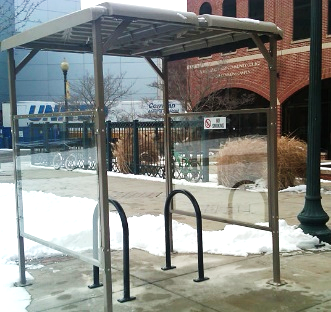 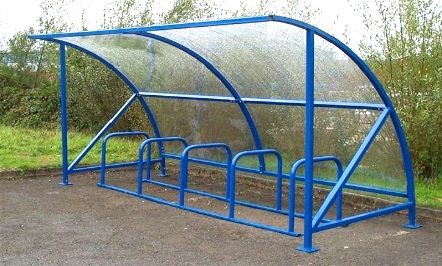 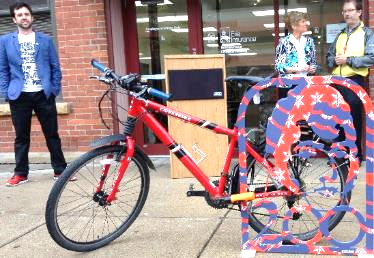 Long-term bike parking (AKA Class I) is needed where bicycles will be left for many hours at a time such as places of employment. Long-term bike parking requires a high degree of security, and weather protection with well-designed racks in covered areas, lockers, storage rooms, or fenced areas with restricted access.	Examples: 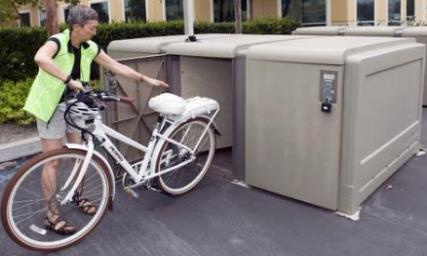 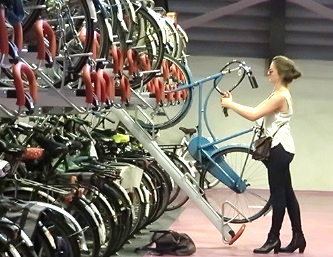 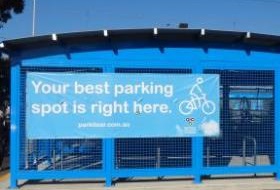 Unsuitable racks that don’t meet best practicesComb, toast, wave, and other wheel-bending racks provide no support for the bicycle frame and are NOT recommended. These racks leave bicycles vulnerable to damage which led to the nickname “wheel bender.” These racks can be very impractical as people who bike are forced to drape their bikes over them in order to use a U-lock. This cuts the rack’s capacity in half. The wave style rack does not provide two points of contact with the bike frame and bikes end up tipping over into the sidewalk or become packed too tightly together causing damage. Examples: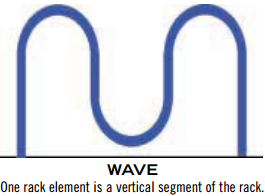 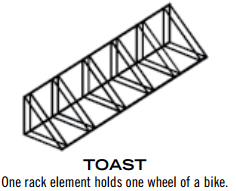 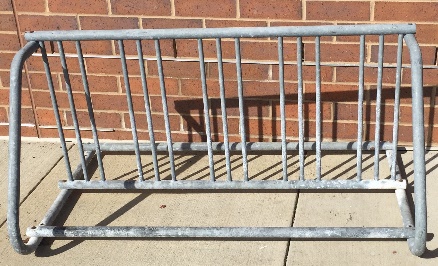 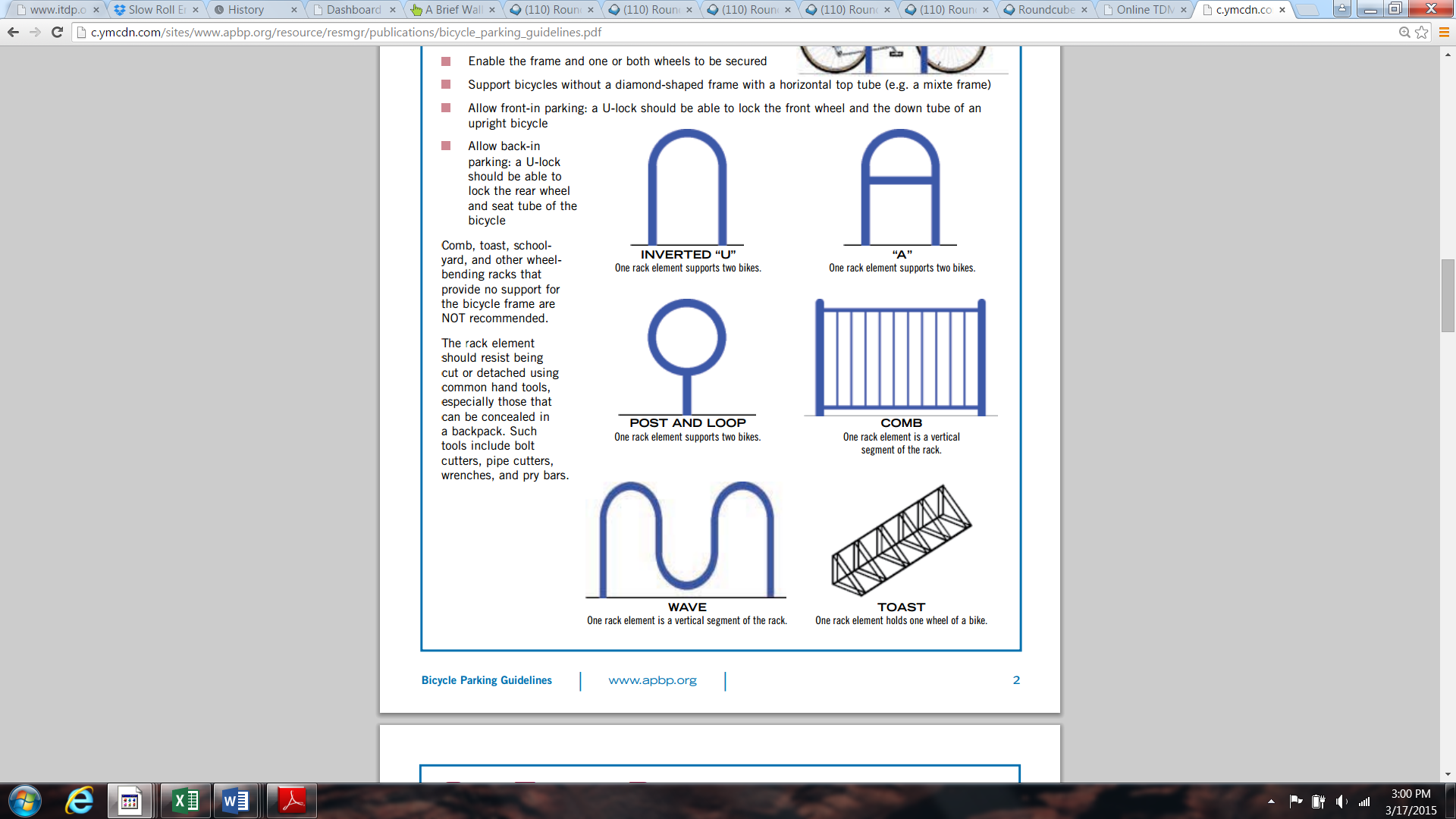 Bike Parking AssessmentLocation: _____________________________________________________Facility / Building ID: _________________________________Make sure to take photos of bike rack / parking (get multiple angles) This facility/building /location has bike rack/bike parking?      Yes or No Number of racks: ___________________Size of rack(s) (measurement and photos):_____________________________How you would classify the bike rack(s) / bike parking? (Refer to classification on page 1)Unsuitable bike rack(s) – does not meet best practicesClass II uncoveredClass II coveredClass I outdoor  Class I indoorCheck all that applyThe rack element supports the bicycle and holds the bicycle frame (not just a wheel), which allows the frame and both wheels to be securedThe rack is or parking element is secured to the ground or floor in a way that is not easily removableThe rack element is strong and can resist being cut or detached using common hand tools, especially those that can be easily carried and concealed (bolt cutters, pipe cutters, wrenches, etc.)The rack accommodates a wide range of bicycle frame types (e.g., mixte and foldable frames), sizes, and wheel sizesThe rack can be used with a U-lockThe rack does not have hazards, such as sharp edgesAny other important information: Is the bike rack/bike parking location suitable?      Yes or No Suitable location checklist:Good visibility and accessibility (both class II and class I)Short distance from main entrance (short-term, class II parking)Does not interfere with doors opening or other key areas (both classes)Located on a sidewalk, path or cement pad where there is adequate clearance for pedestrian trafficDoes not interfere with ADA regulationsRack or parking area is covered/protected from most or all weatherIndoor/caged parking is signed and it’s apparent what and where they areLong-term parking is near shower/changing facilities and/or is in a centrally accessible and convenient location Does not majorly interfere with snow removal (won’t be removed/damaged)Description of why not: Does the building/location have enough bike racks/bike parking based on Victoria Transportation Policy Institute's Bicycle Parking Guidelines?    Yes or No Bicycle Parking Requirements (Litman, et al, 1999)Minimum Bicycle Parking Requirements (Portland)Description of why not: Sources used: APBP: http://c.ymcdn.com/sites/www.apbp.org/resource/resmgr/publications/bicycle_parking_guidelines.pdf Dero: http://www.dero.com/bike-parking-guide.pdfVTPI: http://www.vtpi.org/tdm/tdm85.htmLand UseBicycle Spaces RequiredTypeRESIDENTIALSingle family / two familyN/AN/AApartment / Townhouse1 per unit plus 6 space rack at each building entrance.Class I 100%Class II 6 space rackCOMERCIALHotel / Motel1 per 15 rooms. In addition, when hotel/motel is greater than 75 rooms, a 6 space visitor rack shall be providedClass I 60%Class II 40%Office, retail sales of goods and services, restaurants, research establishments, laboratories1 per 250 m2 GFA for the first 5000 m2 and 1 per 500 m2 for any additional areaClass I 50%Class II 50%Shopping Centre1 per 250 m2 of gross leasable area for the first 3000 m2 and 1 per 500 m2 of gross leasable area for any additional area.Class I 30%Class II 70%INDUSTRIAL (ALL)1 per 950 m2 GFAClass I 80%Class II 20%INSTITUTIONALHospitals1 per 500 m2Class I 75%Class II 25%SchoolsAll levels: 1 per 10 employeesClass I employees college, university 10%Class II studentsElementary1 per 10 studentsJunior Secondary1 per 8 studentsSenior Secondary1 per 8 studentsCollege1 per 5 studentsUniversity1 per 5 students (full time, max. attendance)Churches1 per 50 membersClass II 100%Library / Museum/ Art Gallerya per 100 m2 GFAClass I 20%Class II 80%Personal Care / Nursing Home / Group Home1 per 15 dwelling unitsClass I 75%Class II 25%Correctional Institutions1 per 50 bedsClass I 70%Class II 30%CULTURAL AND RECREATIONALCommunity Centre1 per 80 m2 of GFAClass I 20%Class II 80%Stadium, Arena, Pool, Exhibition Hall, similar places with spectator facilities1 per 100 m2 of surface areaClass I 20%Class II 80%Gymnasium, Health Spa1 per 80 m2 of surface areaClass I 20%Class II 80%Bowling Alley, Curling Rink1 per 2 alleys or sheetsClass I 20%Class II 80%Type of EstablishmentMinimum Number of Bicycle Parking SpacesPrimary or secondary school10% of the number of students, plus 3% of the number of employees.College or university classrooms6% of the number of students, plus 3% of the number of employees.Dorms, fraternities and sororitiesOne space per 3 residents.Commercial – retail or officeOne space per 3,000 sq. ft. of commercial space or 5-10% of the number of automobile spaces.Sport and recreation center10-20% of the number of automobile spaces.Movie theater or restaurant5-10% of the number of automobile spaces.Industrial2-5% of the number of automobile spaces.Multi-unit housing1 space per 1-2 apartments.Public transit stationsVaries, depending on usage.